Offene Fragen digital
Die Arbeitslosenversicherung – Teil 2
Aufgabe: Bitte beantworten Sie die nachfolgenden Fragen mit Hilfe der Wortwolke.

1. Nennen Sie bitte mindestens drei Leistungen der Arbeitslosenversicherung.
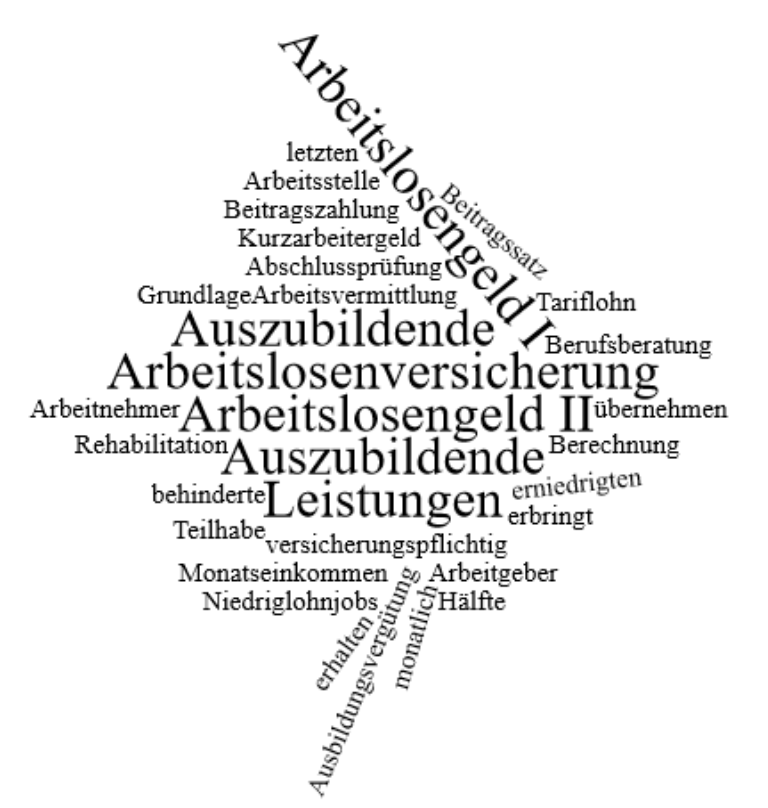 


2. Welche Leistung der Arbeitslosenversicherung erhält ein Auszubildender nach bestandener Abschlussprüfung?




3. Wonach werden diese Leistungen berechnet?

4. Welche besonderen Regelungen gibt es für Auszubildende mit einem niedrigen Einkommen und Geringverdiener?


5. Wie ist die Beitragszahlung bei der Arbeitslosenversicherung verteilt?
